Black Britons in the Georgian period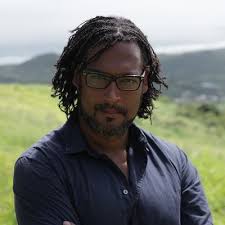 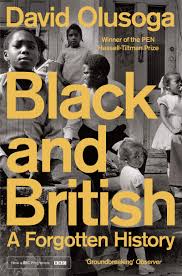 